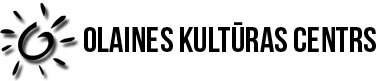 Meklējam uz noteiktu laiku!JAUNOLAINES KULTŪRAS NAMATEHNISKO PĀRZINIGalvenie pienākumi:Saimniecības darbu plānošana, organizēšana, saskaņošana, to izpilde un uzraudzība;Atbildīgi uzraudzīt inženierkomunikāciju tehnisko stāvokli un sabiedrisko pakalpojumu piegādes nodrošinājumu kultūras namam atbilstoši Latvijas Republikas normatīvo aktu regulējumam un noslēgtajiem līgumiem;Veikt ikdienas saimnieciskos darbus un telpu labiekārtošanu, kas saistīti ar sīkiem remontdarbiem, inventāra defektu un bojājumu novēršanu;Saimniecības vajadzībām nepieciešamo materiālu sagādes organizēšana;Sagatavot dokumentu projektus savas kompetences ietvaros (tāmes, pirkuma līgumus, aktus u.c.);Vadīt, kontrolēt un uzskaitīt tehniskā personāla (apkopējs, dežurants) darbu;Citu saimnieciska rakstura uzdevumu veikšana.Amata prasības:Vidējā vai augstākā izglītība;Valsts valodas prasme augstākajā līmenī;Izpratne par ēku tehnisko aprīkojumu (apgaismojuma, apkures u. c. sistēmām) un tehnisko ierīču un inventāra darbību;Prasme darbā ar datoru (MS Office) un pieredze darbā ar biroja tehniku;Augstu atbildības sajūta un nopietna attieksme pret padarīto darbu. Piedāvājam:Dinamisku darba vidi ar progresīvi domājošiem, profesionāliem un sadarbībai atvērtiem kolēģiem;Profesionālās attīstības iespējas;Veselības apdrošināšanu un sociālās garantijas;Mēnešalga bruto EUR 677,60.Darba vieta – Meža iela 2, Jaunolaine, Olaines novads.Pieteikumus un CV sūtīt elektroniski uz e-pastu kultura@olaine.lv līdz 2020. gada 15. martam un mēs sazināsimies ar prasībām atbilstošākajiem kandidātiem.